Русские народные песенкиЗагадки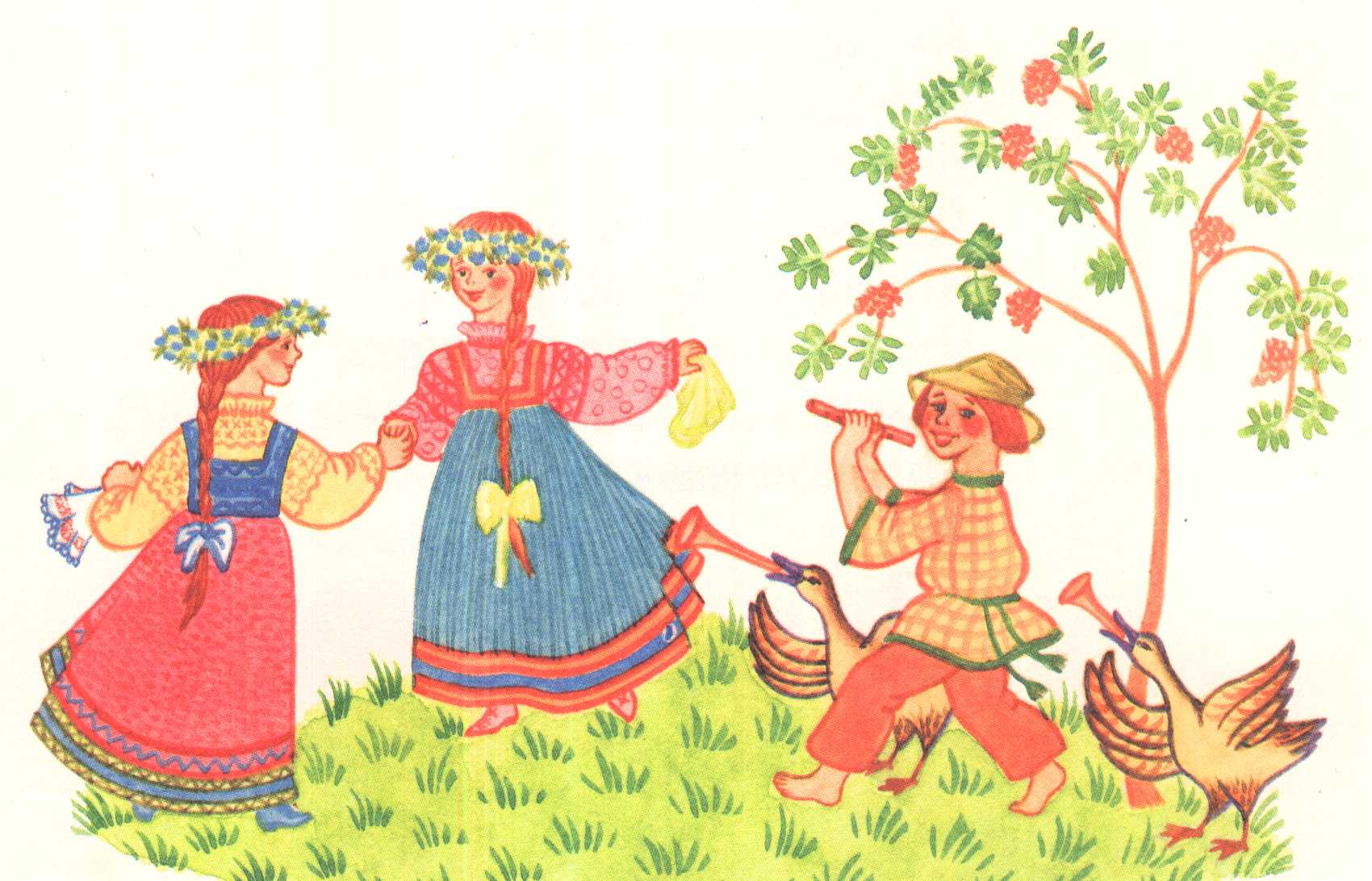 1. Какой гриб растет под березой? Читай по стрелке. Запиши.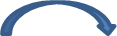 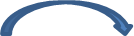 Под       бе             рё                зо              вик___________________________________2.Прочитай. Какое слово повторяется? Подчеркни.Соедини название дерева и его рисунок.Выучи наизусть.3. Раскрась рисунок так, чтобы было понятно, какие чувства вызывает у тебя народная песня.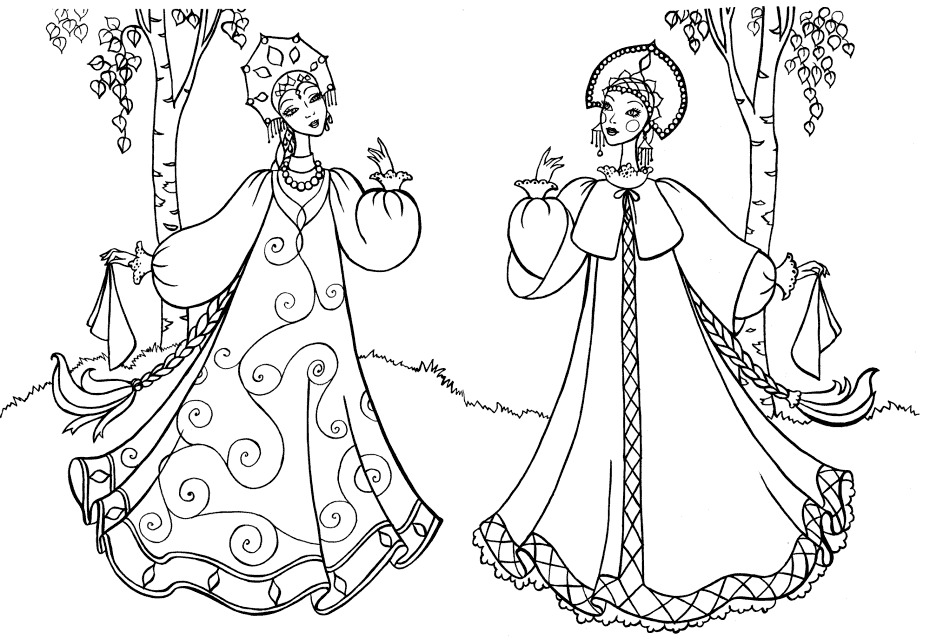 4. Прочитай. Запиши отгадку.Два конца, Два кольца,Посередине гвоздик._____________________________5. Соедини загадки с рисунками – отгадками.По деревьям скок –   Скачет рыжий огонёк.                                                                                   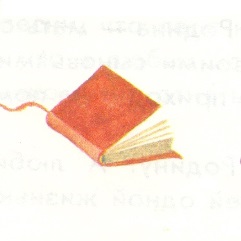  Летом по лесу гуляет,Зимой в берлоге отдыхает.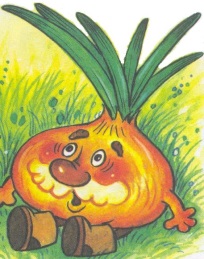 Сидит дед – В шубы одет – Кто его раздевает, тот слезы проливает.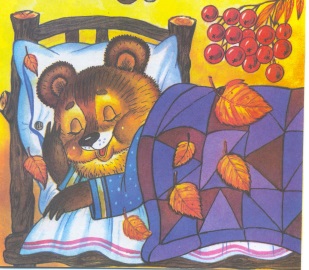 Н е куст, а с листочкамиНе рубаха, а сшитаНе человек, а рассказывает.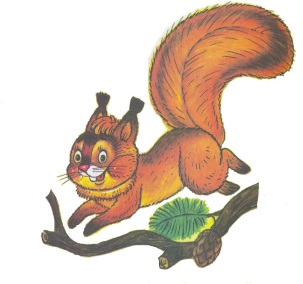 6. Составь и запиши загадку о зайце.____________________________________________________________________________________________________________________________________________Берёза моя, берёзонькаБерёза моя белая, Берёза кудрявая!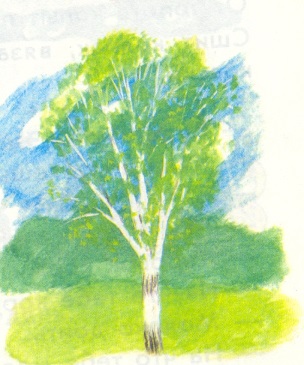 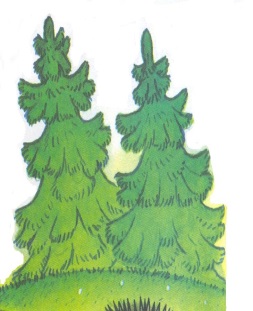 